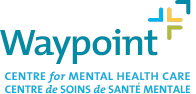 Annual/Continuing Approval Checklist and FormTo prevent a lapse in approval, application for re-approval must be received in the REB office at least two weeks prior to the current REB approval expiry date.It is highly encouraged that an electronic copy of the submission be provided in addition to the submission of the original in paper format.Checklist: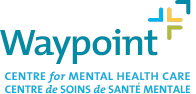 Annual/Continuing Approval FormDate of Application (yyyy/Mmm/dd):      Section I: Study Identification and Contact Information:1. Previous Approval Date (yyyy-Mmm-dd):          2. Expiry Date of current REB approval (yyyy-Mmm-dd):      3. Study Title:      	4. REB #:                Sponsor Name:                                           Protocol #      5. Principal Investigator Name:                                Department:      6. Contact Information: Phone      			E-mail	     	Section II: Study Information:Is this study open to enrollment? Yes 			No If yes, what is the study activation date (yyyy-Mmm-dd)      If no, please provide a reason:      If the study is open are participants enrolled?           Yes			No Is the study closed to enrollment but participants remain on treatment or follow-up?            Yes			No Is this study on hold? Yes 		No 		If yes, please explain:      Please provide a summary of the progress of the study to date:      Number of Participants in the study at Waypoint. If participants have withdrawn or withdrew consent, please provide details:Were there any problems/complaints in the study that affected the participants or others?Please provide a brief summary of unanticipated events and the actions taken (i.e. unexpected SAEs, Safety Concerns, Protocol Deviations)If applicable, has a Health Canada Inspection or FDA or Sponsor audit been conducted since the last annual/continuing approval? Yes 	No If yes, please describe outcomes (issues, concerns, findings):Have any relationships with the investigator and the sponsor or other party been developed that might be a conflict of interest (contractual or consultative)?Yes  		No  	If yes, please explain:      Name of Person Completing this Form:      Contact Information: Phone:      		E-mail:      	Section III: Signature of Principal Investigator (PI): I confirm that all the above information is correct to the best of my knowledge.SUBMIT COMPLETED FORM TO:Glenn A. Robitaille, M.Div., D.Min., RPChair, Research Ethics BoardWaypoint Centre for Mental Health Care500 Church Street,Penetanguishene, ON L9M 1G3Email: grobitaille@waypointcentre.on.caPhone: 705-549-3181, Ext. 2216Fax: 705-549-3652YesN/AItemsCover Letter to include,Date, Study Title, PI Name, REB #Amendment # and Version Date.Continuing Approval Application – signedCurrent Approved Protocol/Study ProposalCurrent Approved Consent Form – Current Approved Consent Form(s) – OtherOther – please indicate:       Original # of study subject planned# provided consent# incompetent to consentAfter screening # declined consentTotal # completed the study # Male who completed the study# Female who completed the study# Prematurely withdrawn# included in a retrospective chart review (only applicable to retrospective chart review studies)Signature of Principal Investigator:Date (yyyy-Mmm-dd):